Revision HistoryThis traveler is for the magnetic measurements of one type 1.085Q4.3, QE4, quadrupole magnet. These measurements are needed for the FACET-II Injector QE quadrupoles which are going to be run at +/-12 and +/- 30 amps, which is lower than their 200 A nominal operating currents.  The 1.085Q4.3 quad to be tested is a LCLS-II spare with barcode L204244.Receiving:The following information is to be noted upon receipt of the magnets by the SLAC MFD group:Preparation:Magnet beam direction and polarity are already marked.  Fiducialization:Fiducialization was done previously.URL of on-line CMM fiducialization data (please modify or correct if necessary):Magnetic Measurements:Enter URL of on-line magnetic measurements data (please modify or correct if necessary):The connection polarity of a “positive” quadrupole will maintained (see Figure 1):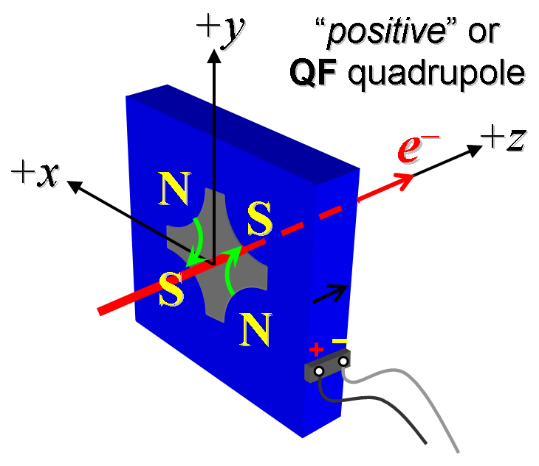 Figure : A “QF” focuses the electron beam in the horizontal plane, represented as positive k-value in the MAD-deck.Connect the magnet terminals in the correct polarity as established above, to a bipolar power supply with maximum current I  30 A (intended power supply type in installation is MCOR 30).  Train magnet in +/- 30 Range. Standardize the magnet, starting from -30 A then go through 15 full cycles from -30 A to +30 A, finally ending down at -30 A from which the first operating current will be reached, with a flat-top pause time (at both -30 and +30 A) of 10 seconds.  Use a “Linear” ramp rate of 3 A/sec, record the ramp rate, type and pause used.After the standardize 3 cycles, measure the length-integrated field gradient, Gdl, at -30 A.  Trip magnet off at -30 amps and then standardize 3 cycles and measure the length-integrated field gradient, Gdl, at -30 again.Confirm the pole-tip field using a Hall probe at an excitation current of +30 A.  Run magnet to 0 and turn off supply.  Start full measurement run.  Run the magnet up to 30 A for 10 min for a thermal warmup, record the following data after the warmup.Standardize the magnet, starting from -30 A then go through 3 full cycles from -30 A to +30 A Measure the length-integrated field gradient, Gdl, from -30 to +30 A in 3-A steps (21 ‘up’ measurements), and then back down from +30 A to -30 A in 3-A steps (20 ‘down’ measurements).With rotating coil, measure the magnet harmonics at the +30 A current setting. Multipole values should be given as a percentage of the quadrupole moment evaluated at the probe radius.Connect the magnet terminals in the correct polarity as established above, to a bipolar power supply with maximum current I  12 A (intended power supply type in installation is MCOR 12).  Train magnet in +/- 12 A Range. Standardize the magnet, starting from -12 A then go through 15 full cycles from -12A to +12 A, finally ending down at -12 A from which the first operating current will be reached, with a flat-top pause time (at both -12 and +12 A) of 10 seconds.  Use a “Linear” ramp rate of 1 A/sec. Record the ramp rate used, the ramp type and the pause duration.  After the standardize, measure the length-integrated field gradient, Gdl, at -12 and +12 A.  Confirm the pole-tip field using a Hall probe at an excitation current of +12 A.  Run magnet to 0 and turn off supply.   Standardize the magnet, starting from -12 A then go through 3 full cycles from -12 A to +12 A Measure the length-integrated field gradient, Gdl, from -12 to +12 A in 1-A steps (25 ‘up’ measurements), and then back down from +12 A to -12 A in 1-A steps (24 ‘down’ measurements).With rotating coil, measure the magnet harmonics at the +12 A current setting. Multipole values should be given as a percentage of the quadrupole moment evaluated at the probe radius.Standardize the magnet, starting from 0 A then go through 10 full cycles from 0 A to +30 A Measure the length-integrated field gradient, Gdl, from 0 to +30 A in 1-A steps (31 ‘up’ measurements), and then back down from +30 A to 0 A in 1-A steps (30 ‘down’ measurements).With rotating coil, measure the magnet harmonics at +12 and +30 A . Multipole values should be given as a percentage of the quadrupole moment evaluated at the probe radius.Measure the inductance and resistance of the magnet:Upon completion of tests, email URL of on-line data to Mark Woodley. Mark Woodley will determine if the magnet data is accepted.  Upon acceptance of magnet data, analysis data will be placed in on-line data folder.Enter URL of on-line magnetic measurements analysis data :RevisionDate ReleasedDescription of ChangeR0January 6, 2022Original Release.Received by (MMG initials):SDADate received (dd-mmm-yyyy):1/15/2022SLAC barcode number:L204244Vendor serial number on the magnet:QE040https://www-group.slac.stanford.edu/met/MagMeas/MAGDATA/LCLS-II/Fiducial%20Reports/L204244_Fiducial_Report.pdfhttp://www-group.slac.stanford.edu/met/MagMeas/MAGDATA/FACET_II/quad/1.085Q4.31_L204244Ramp TypeLinearRamp rate used (A/sec):1 A/secRamp Pause10 secFilename & run number of Gdl, at -30 A data:Strdat.ru1, strplt.ru1Hall probe pole-tip field at +30 A (mean of 4 poles):  0.173 Tesla @ 30.00841 ampsAmbient temperature (°C):16.4 °CFinal Coil temperature at 30 A maximum (°C):24.4 °CFinal Core temperature at 30 A maximum (°C):21.6 °CWater Flow (GPM)1.6 gpm∆ Pressure (PSI)117 psiFilename & run number of  Gdl up & down data:Strdat.ru2, strplt.ru2Filename & run number of harmonic data:Hardat.ru2, harplt.ru2Probe radius used for harmonics (m):0.009347 mRotating Coil Designation (Name)0.75DQB26Ramp TypeLinearRamp rate used (A/sec):1 A/secRamp Pause10 secFilename & run number of Gdl, at -12 and +12 A data:Strdat.ru3, strplt.ru3Hall probe pole-tip field at +12 A (mean of 4 poles): 0.071 Tesla @ 12.00167 AmpsFilename & run number of  Gdl up & down data:Strdat.ru4, strplt.ru4Filename & run number of harmonic data:Hardat.ru4, harplt.ru4Probe radius used for harmonics (m):0.009347 mRotating Coil Designation (Name)0.75DQB26Filename & run number of  Gdl up & down data:Strdat.ru5, strplt.ru5Filename & run number of harmonic data:Hardat.ru5, harplt.ru5Probe radius used for harmonics (m):0.009347 mRotating Coil Designation (Name)0.75DQB26Inductance of coil (mH):7.41 mH  @ 100 Hz Resistance of coil (Ohms):0.0834 OhmCoil temperature in degrees C23.1 oCMagnet data accepted and Analysis file(s) put into on-line data folder (initials):SDAhttps://www-group.slac.stanford.edu/met/MagMeas/MAGDATA/FACET_II /QUAD/1.085Q4.31-L204244/1.085Q4.31_4244.pptx